PURPOSESpokesperson statements are based on the messages developed using the Message Mapping Template or the Single Overriding Communication Objective (SOCO) Worksheet).  Developing statements with these outlines can help to keep communication consistent.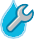 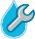 DIRECTIONSReview your messages and essential information for the advisory. Follow the outline provided and adapt to the specific advisory. Work with other organizations that will provide spokespeople to develop their statements. Use this outline to develop a statement for press conferences, briefings, or other public communications. Adapt and update the messages based on questions and feedback received during use.Fill in information in the brackets.............................................................................................................................................................................................My name is [name], and I am the [position title] of [organization]. [Describe role].This is an evolving situation, and I want to provide as much information as possible. As of now, I can confirm:At approximately [time], a [brief description of reason for drinking water advisory, are affected].At this point,We know that [a main broke, positive coliform tests, there are no associated illnesses, etc.].The areas impacted are: [give a clear delineation of boundaries of impacted area].We do not know [number of illnesses, specific contaminant, etc.].We have a [system, plan, procedure] in place for this type of situation. [Describe actions].[Primacy agency, health department, etc.] is/are assisting by [actions].The situation is [under, not yet under] control, and we are working with [local, state, federal] authorities to [actions].We are asking the public to [actions and advice: boil water, throw out ice, location of alternative water].This advisory will continue until further notice [if possible, give an estimate of how long based on field staff feedback].We will continue to gather information and release it to you as soon as possible. I will be back to you [specific date, time] with an update.We appreciate everyone’s patience as we work to correct [situation].